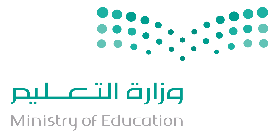 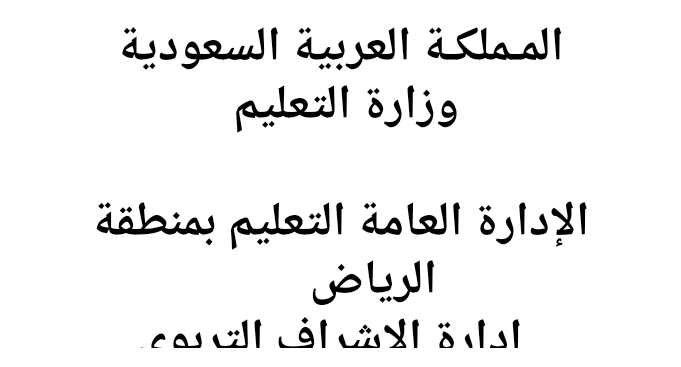 توزيع مقرر كيمياء (4) للأسابيع الدراسية الفصل الأول للعام الدراسي 1442هـ /2020متوزيع مقرر كيمياء (4) للأسابيع الدراسية الفصل الأول للعام الدراسي 1442هـ /2020متوزيع مقرر كيمياء (4) للأسابيع الدراسية الفصل الأول للعام الدراسي 1442هـ /2020متوزيع مقرر كيمياء (4) للأسابيع الدراسية الفصل الأول للعام الدراسي 1442هـ /2020متوزيع مقرر كيمياء (4) للأسابيع الدراسية الفصل الأول للعام الدراسي 1442هـ /2020متوزيع مقرر كيمياء (4) للأسابيع الدراسية الفصل الأول للعام الدراسي 1442هـ /2020متوزيع مقرر كيمياء (4) للأسابيع الدراسية الفصل الأول للعام الدراسي 1442هـ /2020متوزيع مقرر كيمياء (4) للأسابيع الدراسية الفصل الأول للعام الدراسي 1442هـ /2020متوزيع مقرر كيمياء (4) للأسابيع الدراسية الفصل الأول للعام الدراسي 1442هـ /2020متوزيع مقرر كيمياء (4) للأسابيع الدراسية الفصل الأول للعام الدراسي 1442هـ /2020متوزيع مقرر كيمياء (4) للأسابيع الدراسية الفصل الأول للعام الدراسي 1442هـ /2020متوزيع مقرر كيمياء (4) للأسابيع الدراسية الفصل الأول للعام الدراسي 1442هـ /2020متوزيع مقرر كيمياء (4) للأسابيع الدراسية الفصل الأول للعام الدراسي 1442هـ /2020متوزيع مقرر كيمياء (4) للأسابيع الدراسية الفصل الأول للعام الدراسي 1442هـ /2020م	الأسبوع الثالث	الأسبوع الثالث	الأسبوع الثالث	الأسبوع الثالثالأسبوع الثانيالأسبوع الثانيالأسبوع الثانيالأسبوع الثانيالأسبوع الأولالأسبوع الأولالأسبوع الأولالأسبوع الأولمن 25/1/1442 إلى 29/1/1442من 25/1/1442 إلى 29/1/1442من 25/1/1442 إلى 29/1/1442من 25/1/1442 إلى 29/1/1442من 18/1/1442إلى22/1/1442من 18/1/1442إلى22/1/1442من 18/1/1442إلى22/1/1442من 18/1/1442إلى22/1/1442من 11/1/1442 إلى 15/1/1442من 11/1/1442 إلى 15/1/1442من 11/1/1442 إلى 15/1/1442من 11/1/1442 إلى 15/1/1442الدرس 1-3: حساب الحجم – الكتلة.125الأحدالدرس 1-2: قانون الغاز المثالي (مبدأ أفوغادرو)118الأحدالفصل(1) الغازات: تهيئة +تجربة استهلالية111الأحدمختبر الكيمياء.126الإثنين- قانون الغاز المثالي119الإثنينالدرس 1-1: قوانين الغازات (قانون بويل)112الإثنينمراجعة الفصل1+ اختبارمقنن127الثلاثاء-قانون الغاز المثالي- الكتلة المولية والكثافة120الثلاثاء-  قانون شارل113الثلاثاءالفصل (2): المخاليط والمحاليل : التهيئة + التجربة الاستهلالية128الأربعاء- الغاز الحقيقي مقابل الغاز المثالي121الأربعاء-قانون جاي لوساك114الأربعاءالدرس 2-1: أنواع المخاليط(المخاليط غير المتجانسة)129الخميسالدرس 1-3: الحسابات المتعلقة بالغازات(حساب الحجم)122الخميس-القانون العام للغازات115الخميسالأسبوع السادسالأسبوع السادسالأسبوع السادسالأسبوع السادسالأسبوع الخامسالأسبوع الخامسالأسبوع الخامسالأسبوع الخامسالأسبوع الرابعالأسبوع الرابعالأسبوع الرابعالأسبوع الرابعمن 17/2/1442 إلى 21/2/1442من 17/2/1442 إلى 21/2/1442من 17/2/1442 إلى 21/2/1442من 17/2/1442 إلى 21/2/1442من 10/2/1442 إلى 14/2/1442من 10/2/1442 إلى 14/2/1442من 10/2/1442 إلى 14/2/1442من 10/2/1442 إلى 14/2/1442من 3/2/1442 إلى 7/2/1442من 3/2/1442 إلى 7/2/1442من 3/2/1442 إلى 7/2/1442من 3/2/1442 إلى 7/2/1442الدرس 2-4:الخواص الجامعة للمحاليل( الارتفاع في الضغط البخاري)217الأحد-تخفيف المحاليل المولارية210الأحدالمخاليط المتجانسة23الأحد-الارتفاع في درجة الغليان218الإثنين- المولالية + الكسر المولي211الإثنينالدرس 2-2 : تركيز المحلول(النسبة المئوية)24الإثنين-الانخفاض في درجة التجمد219الثلاثاءالدرس 2-3: العوامل المؤثرة في الذوبان( عملية الذوبان)212الثلاثاء-  المولارية25الثلاثاءمختبر الكيمياء +مراجعة الفصل واختبار مقنن220الأربعاء-العوامل +الذائبية213الأربعاءإجازة اليوم الوطني26الأربعاءالفصل (3) الأحماض والقواعد : التهيئة + تجربة استهلالية221الخميس-الضغط و قانون هنري214الخميسإجازة اليوم الوطني27الخميسالأسبوع التاسعالأسبوع التاسعالأسبوع التاسعالأسبوع التاسعالأسبوع الثامنالأسبوع الثامنالأسبوع الثامنالأسبوع الثامنالأسبوع الثامنالأسبوع السابعالأسبوع السابعالأسبوع السابعالأسبوع السابعالأسبوع السابعالأسبوع السابعمن 8/3/1442  إلى  12/3/1442من 8/3/1442  إلى  12/3/1442من 8/3/1442  إلى  12/3/1442من 8/3/1442  إلى  12/3/1442من 1/3/1442 إلى 5/3/1442من 1/3/1442 إلى 5/3/1442من 1/3/1442 إلى 5/3/1442من 1/3/1442 إلى 5/3/1442من 1/3/1442 إلى 5/3/1442من 1/3/1442 إلى 5/3/1442من 24/2/1442 إلى 28/2/1442من 24/2/1442 إلى 28/2/1442من 24/2/1442 إلى 28/2/1442من 24/2/1442 إلى 28/2/1442من 24/2/1442 إلى 28/2/1442-حساب ثابت التأين من الرقم الهيدروجيني38الأحدالدرس 3-2: قوة الأحماض والقواعد( قوة الأحماض)31الأحدالأحدالأحدالدرس 3-1: مقدمة في الأحماض والقواعد224الأحدالأحدالدرس 3-4: التعادل39الإثنين- قوة القواعد32الإثنينالإثنينالإثنين- نظرية أرهينيوس225الإثنينالإثنين-معايرة الأحماض والقواعد310الثلاثاءالدرس 3-3: أيونات الهيدروجين والرقم الهيدروجيني33الثلاثاءالثلاثاءالثلاثاء-نظرية برونستد-لوري226الثلاثاءالثلاثاء- كواشف الأحماض والقواعد311الأربعاء- الرقم الهيدروجيني والرقم الهيدروكسيدي34الأربعاءالأربعاءالأربعاء-الأحماض الأحادية والمتعددة البروتون227الأربعاءالأربعاء- تميه الأملاح312الخميس-حساب تركيز الأيونات من قيم الرقم الهيدروجيني35الخميسالخميسالخميس- نظرية لويس228الخميسالخميسالأسبوع الثاني عشرالأسبوع الثاني عشرالأسبوع الثاني عشرالأسبوع الثاني عشرالأسبوع الحادي عشرالأسبوع الحادي عشرالأسبوع الحادي عشرالأسبوع الحادي عشرالأسبوع العاشرالأسبوع العاشرالأسبوع العاشرالأسبوع العاشرمن 29/3/1442 إلى 4/4/1442من 29/3/1442 إلى 4/4/1442من 29/3/1442 إلى 4/4/1442من 29/3/1442 إلى 4/4/1442من 22/3/1442 إلى 26/3/1442من 22/3/1442 إلى 26/3/1442من 22/3/1442 إلى 26/3/1442من 22/3/1442 إلى 26/3/1442من 15/3/1442 إلى 19/3/1442من 15/3/1442 إلى 19/3/1442من 15/3/1442 إلى 19/3/1442من 15/3/1442 إلى 19/3/1442لفصل (5) الكيمياء الكهربائية التهيئة + تجربة استهلالية329الأحد-تحديد أعداد التأكسد.322الأحدالمحاليل المنظمة315الأحد- الخلايا الجلفانية41الإثنينالدرس 4-2: وزن معادلات الأكسدة والاختزال( طريقة أعداد التأكسد)323الإثنين-مختبر الكيمياء +مراجعة الفصل واختبار مقنن316الإثنين- حساب فرق الجهد42الثلاثاء- وزن معادلات الأكسدة والاختزال الأيونية الكاملة324الثلاثاءالفصل (4) تفاعلات الأكسدة والاختزال : التهيئة + التجربة الاستهلالية317الثلاثاء-تحديد جهود اختزال الخلية الكهروكيميائية43الأربعاء- وزن معادلات الأكسدة والاختزال( طريقة نصف التفاعل)325الأربعاءالدرس 4-1 :  الأكسدة والاختزال318الأربعاءالدرس 5-2: البطاريات (الخلايا الجافة)44الخميسمختبر الكيمياء + مراجعة الفصل واختبار مقنن326الخميس- العوامل المؤكسدة والمختزلة319الخميسالأسبوع الخامس عشرالأسبوع الخامس عشرالأسبوع الخامس عشرالأسبوع الخامس عشرالأسبوع الرابع عشرالأسبوع الرابع عشرالأسبوع الرابع عشرالأسبوع الرابع عشرالأسبوع الرابع عشرالأسبوع الثالث عشرالأسبوع الثالث عشرالأسبوع الثالث عشرالأسبوع الثالث عشرالأسبوع الثالث عشرمن 21/4/1442  إلى  25/4/1442من 21/4/1442  إلى  25/4/1442من 21/4/1442  إلى  25/4/1442من 21/4/1442  إلى  25/4/1442من 14/4/1442  إلى  18/4/1442من 14/4/1442  إلى  18/4/1442من 14/4/1442  إلى  18/4/1442من 14/4/1442  إلى  18/4/1442من 14/4/1442  إلى  18/4/1442من 7/4/1442 إلى  11/4/1442من 7/4/1442 إلى  11/4/1442من 7/4/1442 إلى  11/4/1442من 7/4/1442 إلى  11/4/1442من 7/4/1442 إلى  11/4/1442الدرس 6-3: الليبيدات421الأحدمختبر الكيمياء + مراجعة الفصل واختبار مقنن414الأحدالأحد-بطاريات تخزين المركم الرصاصي47الأحدالأحد-اللايبيز الفوسفوري-الشموع-السترويدات422الإثنينالفصل (6) كيمياء الحياة (المركبات العضوية الحيوية415الإثنينالإثنين- خلايا الوقود48الإثنينالإثنين-الأحماض النووية423الثلاثاءالدرس 6-1: البروتينات416الثلاثاءالثلاثاء-التآكل49الثلاثاءالثلاثاءالفرق بينها ووظائفها424الأربعاء-وظائف البروتينات417الأربعاءالأربعاءالدرس 5-3: التحليل الكهربائي(تطبيقات)410الأربعاءالأربعاء-مختبر الكيمياء- مراجعة الفصل-اختبار مقنن425الخميسا الدرس 6-2: الكربوهيدرات418الخميسالخميس-إنتاج الألمنيوم+تنقية الخامات+الطلاء بالكهرباء411الخميسالخميسالاختباراتالاختباراتالاختباراتالاختباراتالاختباراتالاختباراتالاختباراتالاختباراتالاختباراتالأسبوع السادس عشرالأسبوع السادس عشرالأسبوع السادس عشرالأسبوع السادس عشرالأسبوع السادس عشرمن 12/5/1442 إلى 16/5/1442من 12/5/1442 إلى 16/5/1442من 12/5/1442 إلى 16/5/1442من 12/5/1442 إلى 16/5/1442من 5/5/1442 إلى 9/5/1442من 5/5/1442 إلى 9/5/1442من 5/5/1442 إلى 9/5/1442من 5/5/1442 إلى 9/5/1442من 5/5/1442 إلى 9/5/1442من 5/5/1442 إلى 9/5/1442من 28/4/1442 إلى 2/5/1442من 28/4/1442 إلى 2/5/1442من 28/4/1442 إلى 2/5/1442من 28/4/1442 إلى 2/5/1442من 28/4/1442 إلى 2/5/1442اختبارات الفصل الدراسي الأولالأحداختبارات الفصل الدراسي الأولالأحدالأحدالأحداختبار عملي42828الأحداختبارات الفصل الدراسي الأولالإثنيناختبارات الفصل الدراسي الأولالإثنينالإثنينالإثنيناختبار عملي42929الإثنيناختبارات الفصل الدراسي الأولالثلاثاءاختبارات الفصل الدراسي الأولالثلاثاءالثلاثاءالثلاثاءاختبار عملي43030الثلاثاءاختبارات الفصل الدراسي الأولالأربعاءاختبارات الفصل الدراسي الأولالأربعاءالأربعاءالأربعاءاختبار عملي511الأربعاءإجازة منتصف العامالخميساختبارات الفصل الدراسي الأولالخميسالخميسالخميساختبار عملي522الخميس